MUNICIPALITÉ DE GRENVILLE-SUR-LA-ROUGE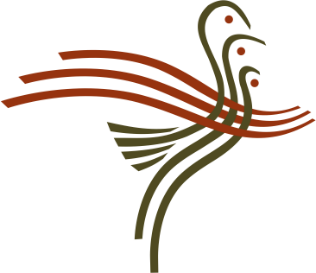 SÉANCE ORDINAIRE DU 12 DÉCEMBRE 2023 – 19h00Tenue à l’Hôtel de villeORDRE DU JOUROuverture de la séance Période de questionsAdoption de l’ordre du jourAdoption des procès-verbauxAdoption des procès-verbaux de la séance ordinaire du conseil municipal tenue le 14 novembre 2023, de la séance extraordinaire du conseil municipal tenue le 21 novembre 2023, de la séance extraordinaire du conseil municipal tenue le 25 novembre 2023 et de la séance extraordinaire du conseil municipal tenue le 7 décembre 2023Rapport du maire et rapports des comitésFinance et administrationPour autoriser le paiement des cotisations annuelles aux associations professionnellesPour payer les heures accumulées du personnel cadrePour accepter des frais excédentaires – Remplacement du ponceau GR-PC-0279Pour abroger et remplacer la résolution 2023-11-451 – Pour octroyer des contrats d’entretien de chemins privés  Pour statuer sur une demande d’exemption de taxes – Le Centre communautaire d’Avoca Inc.Pour autoriser le dépôt d’une demande dans le cadre du programme Emplois d’été Canada 2024Reddition de comptes du Programme d’aide à la voirie locale, sous-volet – Projets particuliers d’amélioration par circonscription électorale Pour appuyer la ville de Percé – Appel du jugement de la Cour Supérieure du Québec invalidant son règlement imposant une redevance touristiquePour accepter - Offre de service – Audit 2023 Travaux publics Permission de voirie et entente d’entretienPour autoriser la location d’un chargeur sur roues pour l’entretien d’hiver des cheminsPour autoriser le Maire et la Directrice générale à signer une convention d’aide financière avec le Ministre des Transports dans le cadre du Volet Redressement du Programme d’Aide à la Voirie Locale (PAVL), pour le chemin de la Rivière-Rouge, dossier FQA49986, projet GR-CH-130.01Pour autoriser le Maire et la Directrice générale à signer une convention d’aide financière avec le Ministre des Transports dans le cadre du Volet Redressement du Programme d’Aide à la Voirie Locale (PAVL), pour des réparations localisées sur les chemins Kilmar et Scotch, dossier QZH82337Pour autoriser le Maire et la Directrice générale à signer une convention d’aide financière avec le Ministre des Transports dans le cadre du Volet Redressement du Programme d’Aide à la Voirie Locale (PAVL), pour le chemin Kilmar, dossier RPJ28482, projet GR-CH-029.15Pour autoriser le Maire et la Directrice générale à signer une convention d’aide financière avec le Ministre des Transports dans le cadre du Volet Redressement du Programme d’Aide à la Voirie Locale (PAVL), pour le scellement de fissures sur les chemins Avoca, Baie de Grenville, Kilmar et Harrington, dossier ZTJ22867Pour autoriser le Maire et la Directrice générale à signer une convention d’aide financière avec le Ministre des Transports dans le cadre du Volet Redressement du Programme d’Aide à la Voirie Locale (PAVL), pour le chemin Harrington, dossier CRD46226, projet GR-CH-130.01Sécurité incendiePour abroger et remplacer la résolution 2023-02-051 – Signature de l’entente intermunicipale, avec la Ville de Hawkesbury, établissant la fourniture de services d’entraide mutuelle pour la protection contre l’incendie Urbanisme et développement du territoireAvis de motion concernant le projet de règlement de zonage numéro RU-953-11-2023 modifiant le règlement de zonage numéro RU-902-01-2015, tel qu’amendé, afin d’ajouter les usages appartenant à la classe d’usages «services personnels et professionnels (C2)» au sein de la zone RV-01  Pour nommer madame Nathalie Pedicelli et madame Louise Gorman à titre de membre du comité consultatif d’urbanismeDéveloppement économique et communautaireEnvironnement, Santé et Bien-être Pour accepter une soumission – Achat de compteurs d’eau Loisirs et CulturePour autoriser le prêt  du Centre Paul-Bougie – Cours d’espagnolCorrespondance et Affaires nouvellesPour octroyer une aide financière à la Maison des JeunesPour octroyer une aide financière à la Citad’Elle  Pour renouveler le partenariat financier avec l’organisme Les Bons déjeuners d’Argenteuil Inc.Période de questionsLevée de la séance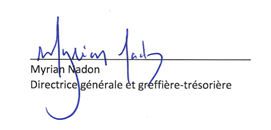 